                                                          Č.j. 3512   /2019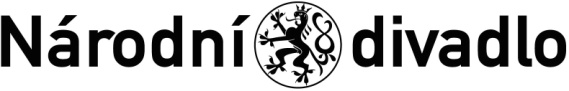 Název akce:	Oprava Chladícího stroje TRANE. I. Smluvní  strany Objednatel		: Národní divadlo se sídlem		: Ostrovní 1, 112 30 Praha 1zastoupené		: Ing. Jan Míka, zástupce ředitele technicko-provozní správy NDIČ 			: 00023337DIČ 			: CZ00023337(dále jen objednatel)aZhotovitel 		: Trane ČR, spol. s r.o.Se sídlem		: Thámova 11-13, 186 00 Praha 8Zastoupené		: Jiří BrožIČO 			: 62418661DIČ 			: CZ62418661 (dále jen zhotovitel)uzavírají dnešního dne ve vzájemném konsenzu tutoSMLOUVU O DÍLO č. THS ND 24/2019podle ustanovení §  násl. zákona č. 89/2012 Sb., občanského zákoníku, ve znění pozdějších předpisů, (dále jen „občanský zákoník“)II. Předmět smlouvyZhotovitel se zavazuje provést pro objednatele níže specifikované dílo:Předmětem smlouvy je závazek zhotovitele provést na svůj náklad a nebezpečí pro objednatele dílo spočívající v opravě úniku chladiva na solenoidovém ventilu a výměně vadného vyhřívání oleje kompresoru u chladícího stroje Trane RTHA450, výrobní číslo EKF1722 instalovaného ve strojovně chlazení, 5 sut. objektu č.2 ND dle bližší specifikace uvedené níže v odst. 3 tohoto článku (dále i jen „dílo“).Veřejná zakázka je evidována na e-tržišti Tendermarket pod názvem: Oprava chladícího stroje TRANE ID: T004/19V/00002237Bližší specifikace předmětu díla dle cenové nabídky ze dne 17.6.2019,  která tvoří přílohu č.1.:Dodávka  a montáž 4 ks solenoidových ventilů. Dodávka vzduchotechnického materiálu, montáž, přemístění a zprovoznění rozvodů VZT včetně dodávky a montáže 2 ks klapkových servopohonů Belimo LM 24A.Oprava vyhřívání oleje kompresoru.Oprava úniku chladiva. Dodávka a montáž měření a regulace včetně zajištění lokálního monitoringu provozních stavů, intervalového spínání a regulace teploty a úprava a zprovoznění silového rozvaděče elektro.Součástí plnění předmětu díla dále jsou:Veškeré přepravní výkony, manipulační práce a přesuny hmot.Související pomocné práce.Demontáž stávající technologie a ekologická likvidace odpadu.	Montážní práce dle přílohy č.1, Zřízení zařízení pracoviště.Bezpečnostní opatření.Provedení provozní zkoušky.Další technické požadavky na předmět díla:Postup prací a dodávek je zhotovitel povinen v předstihu (min. 24h.) dohodnout s objednatelem.Zhotovitel je povinen dodržovat požadavky na zajištění bezpečnosti práce a rovněž dodržovat požární předpisy a příslušné ČSN, vč. interních předpisů objednatele.Objednatel je oprávněn kontrolovat provádění díla průběžně.III. Místo plnění Národní divadlo:Strojovna chlazení, 5 sut. objektu č.2 ND, Ostrovní 1, 112 30, Praha 1 (dále také jen „pracoviště“).IV. Ujednání o provádění díla  Zhotovitel přebírá v plném rozsahu odpovědnost za vlastní řízení postupu prací. Zhotovitel je povinen udržovat na pracovišti pořádek a čistotu, odstraňovat odpady a nečistoty, vzniklé jeho pracemi i mimo pracoviště. Zhotovitel se zavazuje jako původce odpadu, že naloží na vlastní náklady s odpady vzniklými z činnosti, která je předmětem této smlouvy ve smyslu zákona č. 185/2001 Sb. o odpadech, ve znění pozdějších předpisů. Za případné sankce a postihy z uvedeného důvodu odpovídá pouze zhotovitel a zavazuje se je uhradit. Pokud Zhotovitel předpokládá, že při montáži bude používat svářečky a brusky, v tomto případě bude informovat včas objednatele (určeného pracovníka) pro zajištění případného dohledu (zhotovitel si je vědom možnosti zvýšeného rizika nebezpečí požáru, v tomto duchu bude zvlášť ještě proškolovat pracovníky na pracovišti). Provozní zařízení pracoviště kompletně zajišťuje a hradí zhotovitel. Náklady na el. energii, spotřebovanou zhotovitelem při realizaci díla, dále vodné a stočné hradí objednatel. Zajištění převzatého pracoviště si kompletně zajišťuje zhotovitel. Riziko ztráty, poškození nebo zničení předmětu díla na pracovišti a za škody způsobené zaměstnanci zhotovitele nese v plném rozsahu zhotovitel. Zhotovitel odpovídá za škody a ztráty, které vzniknou na materiálech a pracích až do doby předání díla objednateli, a to i za všechny škody, které vzniknou v důsledku provádění prací třetím, na pracovišti nezúčastněným osobám. Konečné vyklizení pracoviště provede zhotovitel v termínu dohodnutém s objednatelem. Zhotovitel se zavazuje na pracovišti zajistit si vlastní dozor nad bezpečností práce a soustavnou kontrolu nad bezpečností práce při činnosti na pracovištích objednatele ve smyslu §103 odst. 1 zákona č. 262/2006 Sb., zákoníku práce, ve znění pozdějších předpisů.Zhotovitel se zavazuje, že seznámí všechny svoje zaměstnance a  další osoby, které se budou podílet na realizaci předmětného díla se vstupní instruktáží o požární ochraně a bezpečnosti práce, která je dostupná na webové stránce: ftp://90.182.97.247/infond , jméno: infond, heslo: infond. Práce, které vykazují již v průběhu provádění nedostatky, musí zhotovitel nahradit pracemi bezvadnými. Pokud zhotovitel ve lhůtě stanovené objednatelem vady neodstraní, má objednatel právo od této smlouvy odstoupit a poté nechat tyto vady odstranit na náklady zhotovitele třetí osobou.Zhotovitel si bude při realizaci díla počínat tak, aby nevznikla objednateli ani jiným osobám škoda na majetku. Zhotovitel se dále zavazuje, že případné škody odstraní na vlastní náklady a uvede vše do původního stavu, nebo uhradí objednateli částku potřebnou k jejich opravě.Zjistí-li zhotovitel, že pro řádné provádění díla existují překážky nezahrnuté a neřešené v této smlouvě, musí o této skutečnosti písemně informovat objednatele. V případě, že objednatel důvody uzná, dohodnou společně další postup, a to včetně případné změny ceny a termínu dodání díla.Náhradní materiály může zhotovitel použít pouze po předchozím písemném souhlasu objednatele, který bude podmíněn dohodou o jakosti a ceně.Zhotovitel si bude při realizaci díla počínat tak, aby nevznikla objednateli ani jiným osobám újma. Zavazuje se případnou újmu odstranit na vlastní náklady uvedením do původního stavu, nebo uhradí objednateli částku potřebnou k její náhradě. Plní-li zhotovitel prostřednictvím třetí osoby, odpovídá tak, jako by plnil sám.V. Doba plnění dílaZahájení prací:  				1.8. 2019Dokončení a předání díla objednateli:	31.8.2019VI. Cena za dílo Za provedení díla dle čl. II. této smlouvy se stanoví smluvní cena ve smyslu zákona č. 526/90 Sb., o cenách, ve znění pozdějších předpisů, a to ve výši:Cena celkem bez DPH:			74.260,- Kč	  K ceně bude připočteno DPH dle platných předpisů. Tato cena je cenou maximální, tedy nejvýše přípustnou. Cena může být navýšena pouze v případě změny technických parametrů předmětu díla.Smluvní strany se dohodly, že v případě provádění díla po částech, zhotovitel není oprávněn požadovat během provádění díla přiměřenou část odměny. Smluvní strany tedy vyloučily uplatnění § 2610 odst.  § 2611 občanského zákoníku. Smluvní strany vyloučily užití § 2620 odst. 2 občanského zákoníku. Zhotovitel tak není oprávněn žádat soud o zvýšení ceny díla v případě, že nastane zcela mimořádná nepředvídatelná okolnost, která by dokončení díla značně stěžovala.VII. Záruky Zhotovitel poskytne objednateli záruku na provedené práce 6 měsíců a na dodané zařízení a materiál specifikovaný v čl. II. smlouvy v délce 12 měsíců.Záruka začíná běžet ode dne převzetí díla objednatelem na základě předávacího protokolu podepsaného oběma smluvními stranami.V záruční době je zhotovitel povinen zahájit odstranění reklamovaných vad do 48 hodin po oznámení reklamace ze strany objednatele.Termín odstranění reklamovaných vad bude sjednán dle charakteru závady, nesmí však překročit lhůtu 10 dnů ode dne oznámení vady (reklamace) objednatelem. V rámci této lhůty zavazuje se zhotovitel k průběžné nepřerušované práci na opravách tak, aby doba opravy byla dle charakteru závady co nejkratší.VIII. Způsob úhrady, fakturace Úhrada za dílo do výše smluvní ceny bude objednatelem uskutečněna po provedení díla, tj. po dokončení díla, jeho předání a převzetí objednatelem a příp. po odstranění vad. Cena za dílo nebude splatná do doby, dokud nebudou zhotovitelem odstraněny všechny případné vady díla či nedodělky, tzn., že dílo nebude řádně provedeno.Splatnost faktur se sjednává na 20 dnů od data doručení faktury objednateli. Za okamžik uhrazení faktury se považuje datum, kdy byla předmětná částka odepsána z účtu objednatele.Faktura bude mít náležitosti daňového dokladu. IX. Smluvní pokuta, sankceV případě nedodržení termínu dle čl.V. smlouvy je zhotovitel povinen uhradit objednateli smluvní pokutu ve výši 500 Kč za každý den prodlení.V případě neodstranění reklamovaných vad ve lhůtě 10-ti dnů stanovených pro jejich odstranění, je zhotovitel povinen uhradit objednateli sankci ve výši 500 Kč za každou reklamovanou vadu a každý den prodlení.Zhotovitel je povinen zahájit práce za účelem odstranění vad v záruční době do 48 hod. od doby nahlášení vady objednatelem.4.	V případě, že zhotovitel nezahájí práce za účelem odstranění vad v záruční době do 48hod. od doby nahlášení vady objednatelem, je zhotovitel povinen uhradit objednateli sankci ve výši 500,-Kč za každou reklamovanou vadu a každý den prodlení.5.	Zhotovitel se zavazuje odstranit vady a nedodělky díla do 10-ti kalendářních dnů od data nahlášení vady objednatelem.6.	Bude-li objednatel v prodlení s úhradou faktury, může zhotovitel účtovat úrok z prodlení ve výši stanovené příslušným nařízením vlády č.351/2013 Sb., a to ve znění platném a účinném ke dni vzniku prodlení s úhradou. 7.	Zaplacením smluvní pokuty a úroku z prodlení není dotčeno právo oprávněné strany na náhradu škody vzniklé v příčinné souvislosti s porušením smluvní povinnosti, za jejíž nedodržení jsou smluvní pokuta nebo úrok z prodlení vymáhány a účtovány; tímto tedy strany vylučují použití ustanovení § 2050 občanského zákoníku.X. Spolupůsobení objednatele, na kterém je závislé včasné plnění díla Objednatel předá zhotoviteli prostory pracoviště včetně přístupových cest, a to k datu zahájení prací dne 1.8.2019.Objednatel zajistí pro zhotovitele zdarma odběr el. proudu, vody, přístup do objektu pro pracovníky zhotovitele a přístup pro mechanizaci zhotovitele potřebnou pro zajištění prací. Objednatel umožní zhotoviteli používat sociální zařízení v objektu.Objednatel vyčlení jednu uzamykatelnou místnost přímo v areálu stavby pro úschovu pracovního nářadí zhotovitele.XI. Další ujednáníZhotovitel se zavazuje provádět práce dle technologických nebo pracovních postupů, dodržovat požadavky na zajištění bezpečnosti práce a rovněž dodržovat požární předpisy a příslušné ČSN.Zhotovitel nese odpovědnost za provedení díla v souladu s ČSN a dalšími předpisy platnými pro zhotovení díla.Veškeré práce, vymezené předmětem smlouvy s dodacími podmínkami, při dodržení kvalitativních podmínek jsou kryty cenou za dílo stanovenou v článku VI. této smlouvy.Zástupci objednatele na stavbě, pověření dozorem a přejímáním díla jsou ustanoveni p. Z. Macháček, vedoucí THO ND, B. Kaupa, vedoucí TP NDZástupcem zhotovitele na stavbě je ustanoven p. Tomáš Vrážel.Zhotovitel před zahájením prací na díle předá objednateli písemný seznam zaměstnanců (kteří budou provádět dílo), který bude trvale – po dobu provádění díla dle smlouvy uložen v příslušné vrátnici, a který bude opravňovat tyto osoby ke vstupu do objektu.Pro odstoupení od smlouvy platí příslušná ustanovení občanského zákoníku, stejně tak i v případě, zanikne-li závazek provést dílo. Přitom se rozlišuje, zda závazek nebo odstoupení od smlouvy vzniklo z důvodů na straně objednatele nebo zhotovitele. Odstoupení musí být písemné a je účinné dnem jeho doručení druhé smluvní straně. Objednatel je oprávněn od této smlouvy odstoupit zejména z následujících důvodů:Zhotovitel bude v prodlení s prováděním nebo dokončením díla podle této Smlouvy po dobu delší než 3 kalendářních dnů a k nápravě nedojde ani v přiměřené dodatečné lhůtě uvedené v písemné výzvě objednatele k nápravě, která nesmí být kratší než 3 kalendářní dny ode dne, kdy zhotovitel tuto výzvu od objednatele obdrží,Zhotovitel bude provádět dílo v rozporu s touto smlouvou a nezjedná nápravu, ačkoliv byl Zhotovitel na toto své chování nebo porušování povinností Objednatelem písemně upozorněn a vyzván ke zjednání nápravy, Zhotovitel provedl dílo vadně a jedná se o podstatné porušení smlouvy.Odstoupení od smlouvy se nedotýká práva na zaplacení smluvní pokuty nebo úroku z prodlení, pokud již dospěl, ani práva na náhradu škody vzniklé z porušení smluvní povinnosti.XII. Předání a převzetí díla 1.	Zhotovitel je povinen písemně oznámit objednateli nejpozději 2 pracovní dny předem, kdy bude dílo, nebo jeho část připravena k odevzdání. Nejpozději do 2 pracovních dnů po tomto oznámení dohodnou strany časový program přejímání díla.2.	Zhotovitel splní svoji povinnost provést dílo dle předmětu smlouvy jeho řádným ukončením a předáním objednateli na místě plnění. O předání díla bude sepsán předávací protokol, který podepíší obě smluvní strany.3.	Zhotovitel předá a objednatel převezme kompletní dílo bez vad a nedodělků, pokud se v předávacím protokolu smluvní strany nedohodnou jinak. Převzetím díla přechází právo vlastnické a právo užívání předmětu díla na objednatele. Zhotovitel nese nebezpečí škody na zhotoveném díle nebo jeho zničení po dobu provádění díla až do řádného předání díla objednateli. Strany vylučují aplikaci ustanovení § 2605 odst. 2 a § 2628 občanského zákoníku.4.	V rámci plnění dodávky předá zhotovitel objednateli doklady o úspěšném provedení všech zkoušek a revizi, jejichž provedení vyplývá z příslušných norem a jiných předpisů, vztahujících se k dokončenému dílu, zejména:-	atesty nebo certifikáty použitých materiálů-	záruční listy-	prohlášení o shodě použitých materiálů-	doklady o ekologické likvidaci demontovaných komponentů-	návody o obsluze a údržbě5.	Objednatel je povinen se k předání a převzetí díla dostavit, a to v den, hodinu a na určené místo, jak bylo smluvními stranami dohodnuto.6.	Objednatel je oprávněn (nikoli povinen) dílo převzít i v případě, že dílo má drobné vady a nedodělky, které samy o sobě ani ve svém souhrnu nebrání uvedení díla do provozu.XIII. Závěrečná ustanoveníJakékoli dohody smluvních stran jsou závazné pouze tehdy, jsou-li uvedeny v této smlouvě nebo jejím event. dodatku. Změny této smlouvy je možno provést pouze písemnou formou jako její očíslovaný dodatek, který podepíšou obě smluvní strany.Smluvní strany tímto vylučují pro použití § 1740 odst. 3 občanského zákoníku, který stanoví, že smlouva je uzavřena i tehdy, kdy nedojde k úplné shodě projevů vůle smluvních stran. Ke sjednání dodatků k této smlouvě jsou oprávněni osoby uvedené v čl. I. této smlouvy, nebo pracovníci jimi zmocnění, či je zastupující. Tato smlouva se vyhotovuje ve dvou výtiscích s platností originálu, z nichž po jednom potvrzeném obdrží každá smluvní strana. Tato smlouva nabývá platnosti dnem jeho podpisu smluvními stranami a účinnosti dnem jeho uveřejnění v registru smluv dle zákona č. 340/2015 Sb., o registru smluv, ve znění pozdějších předpisů. Práva a povinnosti vyplývající z této smlouvy se řídí občanským zákoníkem, není-li v této smlouvě stanoveno jinak.Obě smluvní strany prohlašují, že smlouvu přečetly, s jejím obsahem souhlasí a na důkaz toho připojují své podpisy.Příloha: Cenová nabídka ze dne 17.6.2019V Praze dne:		V Praze dne: Za zhotovitele:		Za objednatele:…………………………………….		…………………………………….           Trane spol. s r.o.		              Národní divadlo                Jiří Brož		              Ing. Jan Míka                 jednatel      	    zástupce ředitele technicko - provozní 			    správy ND